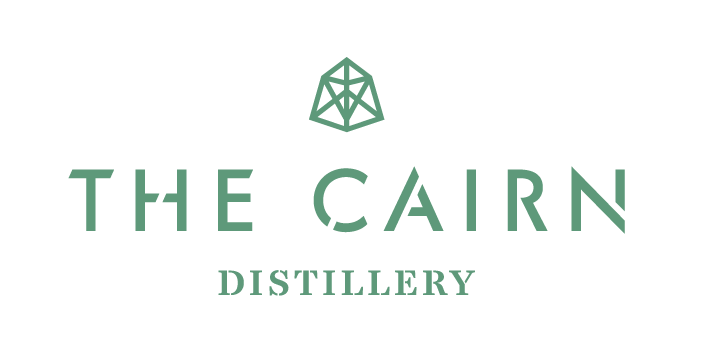 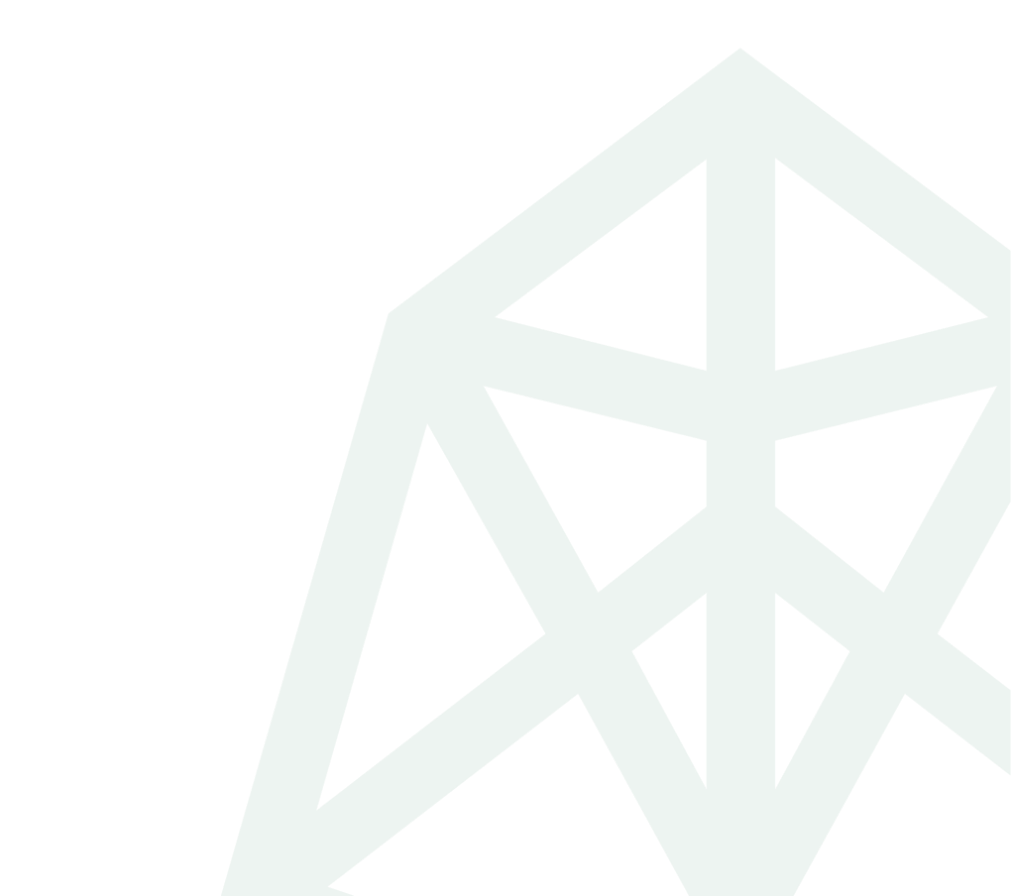 BreadWhite sour dough, Rye sour dough and Turmeric and Raisin Bread all locally supplied from the popular KJ's bakery just outside Grantown-on-Spey, freshly made. ButterKaty Rodgers artisan butter. With a sprinkling of Seaweed flakes, porcini powder and Scottish sea salt.OatcakesSupplied by J Donald in Portsoy. Traditional Highland oakcakes made with beef lard. Seeded CrackersHomemade gluten free crackers with mixed seeds.Morangie BrieA classic Scottish brie, made by Highland Fine Cheeses in Tain. Mild and Creamy. Corra LinnAn unpasteurized hard ewe's cheese from Biggar. Slightly nutty with a chalky note. A Scottish Manchego.Hebridean blueMade by the Reade family from the Inner Hebrides.  A classic blue cheese, creamy with a little heat. Warm Beaten Tattie SaladMade from Scottish potatoes, finished off hardboiled egg, gherkins, capers and mixed herbs. Roast carrotsRoasted Moray-grown carrots with olive oil, salt, pepper and thyme. Finished with lemon juice and parsley. Crispy KaleOven roasted kale dressed in chilli, garlic and lemon.Courgette SaladFinely sliced courgette with a lemon and chilli dressing.Scotch PieA handmade, hot water crust pie made with mutton mince from Balliefurth Farm, Nethy Bridge.Cold Smoked VenisonFrom Inverawe smoke house at the foot of Loch Etive. Sweet Cured HerringOrkney sweet cured herring served with pickled red cabbage.Smoked MackerelAlso from Inverawe smoke house. Smoked mackerel served on turmeric and raisin bread with mustard mayonnaise and sweet pickled onions.RillettesFrom Highland Charcuterie. Pork, venison and pheasant confit served with cornichons.Seasonal SalamiAlso from Highland Charcuterie. Beautifully created artisan salami's; Smoked Wild Venison, Beef Pork and Chanterelle, Pork and Fennel.CoppaA cured shoulder of Pork, fermented then air-dried, the best Coppa this side of the Dordogne. 